Publicado en  el 22/05/2015 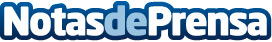 Intensa jornada de previas en el Internacional de España 2015Datos de contacto:Nota de prensa publicada en: https://www.notasdeprensa.es/intensa-jornada-de-previas-en-el-internacional_1 Categorias: Otros deportes http://www.notasdeprensa.es